スキー教室に行かれている2年生保護者の皆様残念なことにPCの不具合で、現地からの情報が送れていません。雪山で躍動するお子さまの様子をホームページ上にアップできないこと、お詫び申し上げます。おかげさまで、生徒は皆元気に生活していると聞いております。現在、2日目の夜を迎え、これからお土産を購入するところだそうです。明日は、午前中スキー実習の仕上げをし、昼食後、一路、学校へと戻ってまいります。直前になったら、学校連絡メールでお伝えします。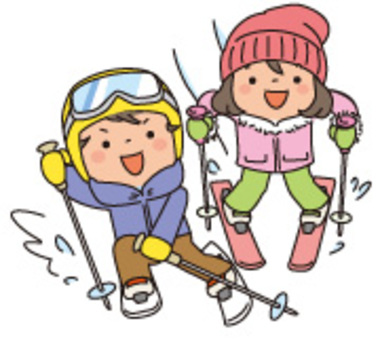 